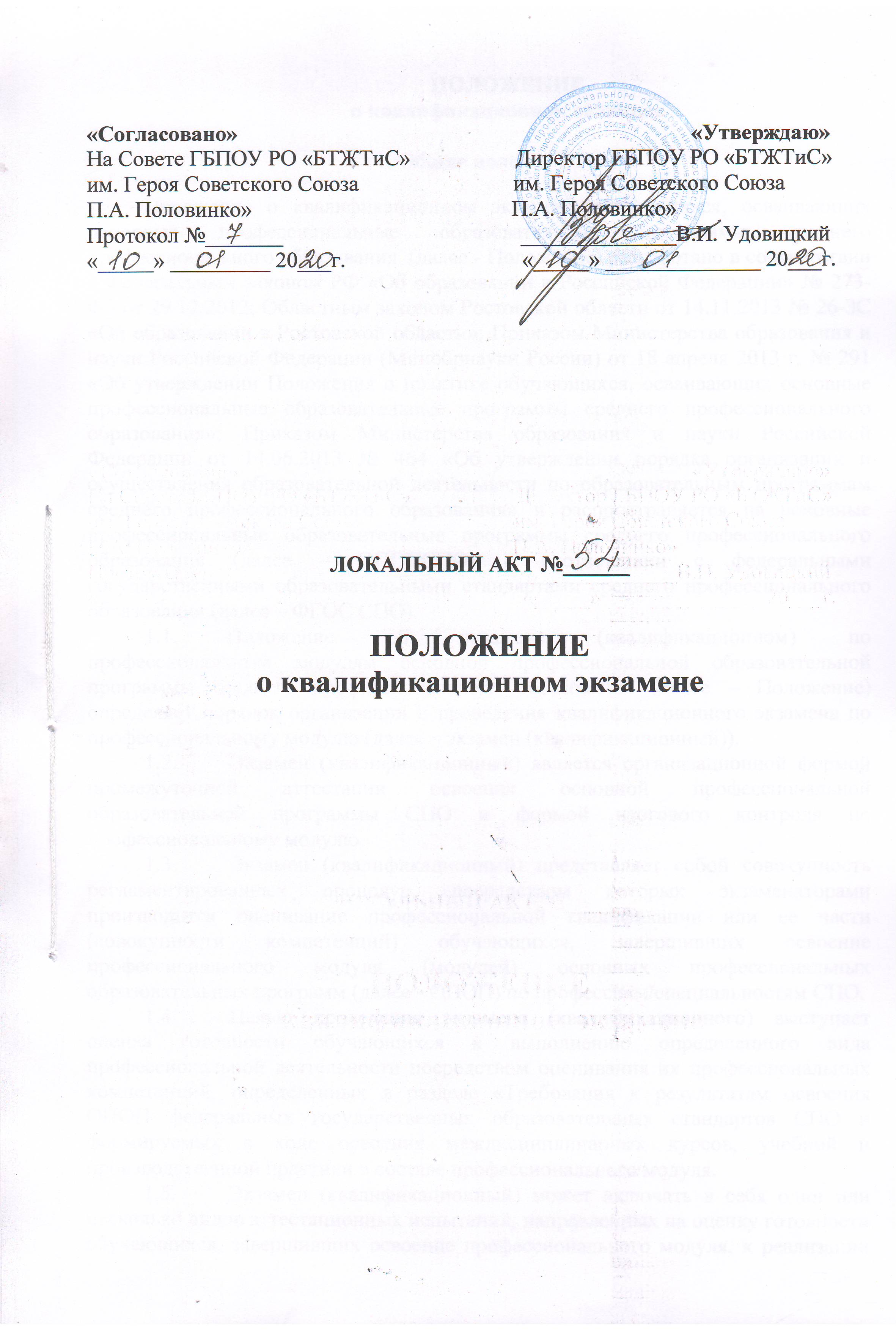 ПОЛОЖЕНИЕо квалификационном экзамене1. Общие положенияПоложение о квалификационном экзамене обучающихся, осваивающих основные профессиональные образовательные программы среднего профессионального образования, (далее - Положение) разработано в соответствии с Федеральным законом РФ «Об образовании в Российской Федерации» № 273-ФЗ от 29.12.2012; Областным законом Ростовской области от 14.11.2013 № 26-ЗС «Об образовании в Ростовской области»; Приказом Министерства образования и науки Российской Федерации (Минобрнауки России) от 18 апреля 2013 г. № 291 «Об утверждении Положения о практике обучающихся, осваивающих основные профессиональные образовательные программы среднего профессионального образования»; Приказом Министерства образования и науки Российской Федерации от 14.06.2013 № 464 «Об утверждении порядка организации и осуществления образовательной деятельности по образовательным программам среднего профессионального образования» и распространяется на основные профессиональные образовательные программы среднего профессионального образования (далее – ОПОПСПО) в соответствии с федеральными государственными образовательными стандартами среднего профессионального образования (далее – ФГОС СПО).Положение об экзамене (квалификационном) по профессиональным модулям основной профессиональной образовательной программы среднего профессионального образования (далее – Положение) определяет порядок организации и проведения квалификационного экзамена по профессиональному модулю (далее – экзамен (квалификационный)).Экзамен (квалификационный) является организационной формой промежуточной аттестации освоения основной профессиональной образовательной программы СПО и формой итогового контроля по профессиональному модулю.Экзамен (квалификационный) представляет собой совокупность регламентированных процедур, посредством которых экзаменаторами производится оценивание профессиональной квалификации или ее части (совокупности компетенций) обучающихся, завершивших освоение профессионального модуля (модулей) основных профессиональных образовательных программ (далее - ОПОП) по профессиям/специальностям СПО.Целью проведения экзамена (квалификационного) выступает оценка готовности обучающихся к выполнению определенного вида профессиональной деятельности посредством оценивания их профессиональных компетенций, определенных в разделе «Требования к результатам освоения ОПОП федеральных государственных образовательных стандартов СПО и формируемых в ходе освоения междисциплинарных курсов, учебной и производственной практики в составе профессионального модуля.Экзамен (квалификационный) может включать в себя один или несколько видов аттестационных испытаний, направленных на оценку готовности обучающихся, завершивших освоение профессионального модуля, к реализации вида профессиональной деятельности:Защита курсовой работы (проекта) – оценка производится посредством сопоставления продукта (выхода) проекта с эталоном и оценки продемонстрированных на защите знаний, включая: 1) оценку портфолио проекта, иллюстрирующего ход работ; 2) оценку качества продукта; 3) оценку защиты проекта, включая ответы на вопросы. При организации квалификационного экзамена в форме защиты курсовой работы (проекта) необходимо соблюдение следующих требований: выполнение обучающимися курсовой работы (проекта) осуществляется на заключительном этапе изучения междисциплинарного курса (курсов) в составе профессионального модуля и ориентировано на решение приоритетных комплексных профессиональных задач;курсовая работа (проект) по профессиональному модулю выполняется в сроки, определенные учебным планом; выдача обучающимся технических заданий по курсовым работам (проектам) осуществляется не позднее, чем за 2 месяца до дня их защиты на квалификационном экзамене. Выполнение комплексного практического задания – оценка производится путём сопоставления усвоенных алгоритмов деятельности с заданным эталоном деятельности.Комплексные практические задания для экзамена квалификационного могут быть следующих типов:задания, ориентированные на проверку освоения вида профессиональной деятельности в целом;задания, проверяющие освоение группы профессиональных компетенций, соответствующих определенному разделу модуля; задания, проверяющие отдельные профессиональные компетенции внутри профессионального модуля.  Защита портфолио – оценка производится путём сопоставления установленных требований с набором документированных свидетельских показаний, содержащихся в портфолио (портфолио может содержать практические работы, выполненные в учебном заведении и на производстве, отчеты по практике и пр.)Защита исследовательской работы, включая: 1) оценку отчёта о проведённом исследовании; 2) оценку выводов; 3) оценку защиты исследования, включая ответы на вопросы.Защита отчета по практике– оценка производится путем разбора данных аттестационного листа (характеристики профессиональной деятельности студента на практике) с указанием видов работ, выполненных во время практики, их объема, качества выполнения в соответствии с технологией и требованиями организации, в которой проходила практика. Защита в форме теоретического экзамена содержащего вопросы по каждому междисциплинарному курсы входящему в профессиональный модуль. (форма проведения: устный экзамен или тестирование) Комбинация вышеперечисленных форм.  При организации экзамена (квалификационного)по профессиональным модулям могут использоваться элементы накопительной системы оценивания. Отдельные компетенции в составе вида профессиональной деятельности, трудоемкость выполнения которых существенно превышает ограниченное время экзамена, могут быть оценены во время практики при условии документального оформления полученных результатов. В этом случае на экзамен (квалификационный) представляются соответствующие зачетные ведомости. Решением аттестационной комиссии в ходе экзамена (квалификационного) производится перезачет данных профессиональных компетенций, что удостоверяется подписями членов комиссии в протоколах квалификационного экзамена.1.6. Квалификационный экзамен по профессиональному модулю по выполнению работ по одной или нескольким профессиям рабочих, должностям служащих в соответствии с федеральным государственным образовательным стандартом среднего профессионального образования проводится с участием работодателей с присвоением квалификации по профессии рабочего, должности служащего по ФГОС СПО: - «Сварщик (ручной и частично механизированной сварки (наплавки))» с присвоением квалификации по профессии рабочего сварщик ручной дуговой сварки плавящимся покрытым электродом – 3-4 разряд, сварщик частично механизированной сварки плавлением – 3-4 разряд; «Слесарь» с присвоением квалификации по профессии рабочего «Слесарь - ремонтник» 3-4 разряда, «Слесарь – механосборочных работ» 3-4 разряда,  «Слесарь - инструментальщик» 3-4 разряда; «Мастер общестроительных работ» с присвоением квалификации по профессии рабочего «Каменщик» 3-4 разряда, «Монтажник по монтажу стальных и железобетонных конструкций» 3-4 разряда; «Машинист локомотива» с присвоением квалификации по профессии рабочего «Помощник машиниста электровоза»; «Помощник машиниста тепловоза»; «Слесарь по ремонту подвижного состава»  3-4 разряда;«Повар, кондитер» с присвоением квалификации по профессии рабочего «Повар» 3-4 разряда;  «Кондитер» 3-4 разряда;«Продавец, контролер-кассир» с присвоением квалификации по профессии рабочего «Контролер-кассир» 2-3 разряда; «Продавец непродовольственных товаров»  3-4 разряда;  «Продавец продовольственных товаров» 2-3 разряда.Условия и порядок подготовки к проведению квалификационного экзамена2.1. Экзамен (квалификационный) проводится непосредственно по завершении обучения по профессиональному модулю. Если профессиональный модуль осваивается более одного полугодия, экзамен (квалификационный) организуется в последнем семестре его освоения (рассредоточено, без концентрации оценочных процедур в формате экзаменационных сессий).Экзамен (квалификационный) проводится в день, освобожденный от других видов учебных занятий, в счет времени, отведенного учебным планом по специальности на промежуточную аттестацию.2.2. Возможно проведение комплексного экзамена (квалификационного) по двум или нескольким профессиональным модулям при условии проведения предшествующей промежуточной аттестации по междисциплинарным курсам и совпадения сроков прохождения практик данных профессиональных модулей.2.3. Преподавателями профессионального цикла и мастерами производственного обучения разрабатываются комплекты оценочных средств для экзамена (квалификационного) по профессиональным модулям, которые согласовываются с представителями работодателей по профилю получаемого образования. Комплект оценочных средств для экзамена (квалификационного) рассматривается на заседании методической комиссии, обсуждается на заседании методического совета и утверждается заместителем директора по учебно –производственной работе.2.4. Методическая комиссия определяет и утверждает перечень наглядных пособий, материалов справочного характера, нормативных документов, необходимого оборудования, расходных материалов, разрешенных для использования на экзамене.2.5. Доводит до сведения обучающихся конкретные формы и процедуру проведения экзамена (квалификационного) в течение первых двух месяцев от начала учебного года в котором проводится экзамен.2.6. Не позднее, чем за два месяца до даты проведения экзамена (квалификационного) председатель предметно-цикловой комиссии выдает студентам перечень заданий и тем для подготовки.2.7. В период подготовки к экзамену (квалификационному) могут проводиться консультации за счет общего бюджета времени, отведенного на консультации.2.8. Расписания проведения экзаменов (квалификационных) составляется заместителем директора по учебно – производственной работе и руководители групп доводят до сведения обучающихся не позднее, чем за две недели до назначенной даты.2.9. Экзамен квалификационный проводится в специально подготовленных помещениях. Время проведения экзамена устанавливается в зависимости от вида экзамена квалификационного.2.10.  Результатом оценивания является однозначное экспертное суждение: «вид профессиональной деятельности (профессиональные компетенции) освоен(ы)/не освоен(ы)», и решение о выдаче/отказе в выдаче соответствующего документа, подтверждающего квалификацию (компетенции) обучающегося.Решение аттестационной комиссии заносится в экзаменационную ведомость, протокол.(Приложение3,4)При выставлении оценки учитывается роль оцениваемых показателей для выполнения вида профессиональной деятельности, освоение которого проверяется. Определяются критерии оценки показателей оценки и количество баллов по каждому критерию в зависимости от сложности и практической значимости показателя оценки; Вид профессиональной деятельности считается освоенным, если студент набирает 60 и более процентов от общей суммы баллов.При наличии противоречивых оценок по одному тому же показателю при выполнении разных видов работ, решение принимается в пользу студента.2.11.  По результатам освоения профессионального модуля по освоению работ по профессиям рабочих или должностям служащих присваивается квалификация и выдается документ (свидетельство). Присвоение квалификации рабочего или служащего фиксируется в протоколе заседания. Результаты которого доводятся до сведения студентов в день проведения экзамена.2.12.  Решения аттестационной комиссии принимаются на открытом заседании большинством голосов членов комиссии, участвующих в заседании. При равенстве голосов принимается то решение, за которое проголосовал председатель аттестационной комиссии.2.13.  К началу экзамена квалификационного должны быть подготовлены следующие документы: комплект оценочных средств по профессиональному модулю, инструкции по проведению всех аттестационных испытаний для каждого обучающегося, участвующего в квалификационной аттестации;рабочая программа профессионального модуля;протокол заседания аттестационной комиссии (приложение4);экзаменационная ведомость, оценочная ведомость (приложение 2,3);журнал учета теоретического и практического обучения учебной группы;зачетные книжки;инструкции по технике безопасности при работе с оборудованием и компьютерной техникой во время экзамена (если требуется в связи с условиями проведения оценивания);дополнительные информационные и справочные материалы, регламентированные условиями оценивания (наглядные пособия, нормативные документы и образцы, базы данных и т. д.); другие необходимые нормативные и организационно - методические документы.2.14.  В соответствии с требованиями ФГОС СПО для проведения экзамена (квалификационного) должны быть созданы условия, которые максимально приближают оценочные процедуры к будущей профессиональной деятельности выпускников. В частности, необходимо обеспечить материально — техническое оснащение оценочных процедур, характеристики которого регламентируются ФГОС (для обязательной части ОПОП), заказчиками кадров (для вариативной части ОПОП и программ дополнительного профессионального образования), иными квалификационными требованиями.2.15.  В целях организации экзамена (квалификационного) приказом директора техникума (проект приказа готовится заместителем директора по УПР) определяются:дата, время и место проведения квалификационного экзамена;персональный состав аттестационной комиссии;другие необходимые условия проведения экзамена (квалификационного).Руководители групп доводят до сведения всех заинтересованных лиц требования приказа не позднее, чем за месяц до проведения экзамена (квалификационного).Обучающимся, не аттестованным по учебной и производственной практике в установленные сроки по уважительной причине, могут быть определены дополнительные сроки их прохождения. Для них организуются индивидуальные консультации, и предоставляется дополнительный допуск к сдаче экзамена квалификационного.2.16.  Обучающиеся, не сдавшие экзамен квалификационный, допускаются к нему повторно в установленном порядке для ликвидации академической задолженности.2.17.  В случае неявки кандидата на экзамен (квалификационный) секретарем аттестационной комиссии в протоколе производится запись «не явился».2.18.  Оформленные в установленном порядке ведомость, протокол экзамена (квалификационного) передаются секретарем комиссии для хранения в учебную часть техникума, где хранятся 1 год.2.19.  Протоколы экзаменов (квалификационных) хранятся в архиве техникума.3.  Аттестационная комиссия и организация ее работы3.1. По каждому профессиональному модулю формируется специальная аттестационная комиссия. В отдельных случаях на основании приказа директора может быть создана единая аттестационная комиссия для группы родственных профессиональных модулей.3.2. В состав аттестационной комиссии включаются: председатель комиссии – представитель работодателя, заместитель директора или иное должностное лицо, утвержденное приказом по техникуму; преподаватели профессионального цикла и мастера производственного обучения;представители работодателей,секретарь комиссии – мастер производственного обучения за которым закреплена учебная группа студентов, в которой проводится экзамен (квалификационный) (без права голоса в процедурах принятия решений)3.3. Численный состав аттестационной комиссии должен составлять не менее 3 человек, в том числе не менее 3 специалистов по профилю профессионального модуля, по которому проводится экзамен (квалификационный).3.4. Педагогический персонал образовательного учреждения, принимавший участие в реализации профессионального модуля, по которому проходит промежуточная аттестация, может участвовать в квалификационном экзамене в качестве наблюдателей (без права голоса в процедурах принятия решений).3.5. Секретарь аттестационной комиссии ведет делопроизводство и осуществляет следующие организационные функции: совместно с куратором группы заполняет ведомость допуска к экзамену (квалификационному) по профессиональному модулю и не позднее чем за неделю знакомит под роспись с ней студентов учебной группы в которой проводится экзамен (квалификационный ). На основании данной ведомости студент является допущенным или не допущенным к экзамену (квалификационному ) (Приложение 1);информирует участников экзамена (квалификационного) о дате, времени и месте его проведения, обеспечивает их необходимыми бланками, формами, инструкциями и т. п. (не позднее чем за 1 месяц);организует перед началом экзамена заполнение необходимых форм и бланков,оформляет протокол квалификационного экзамена;заверяет копии и выписки из документов аттестационной комиссии;представляет информацию, посвященную деятельности аттестационной комиссии, для размещения на сайте техникума (в течении 3-х дней после проведения экзамена); осуществляет иные полномочия, отнесенные к компетенции аттестационной комиссии, по распоряжению ее председателя.3.6. Информация о составе аттестационных комиссий, порядке их работы, условиях прохождения квалификационной аттестации, графике проведения экзаменов (квалификационных), типовых оценочных средствах размещается на сайте колледжа.4.  Порядок проведения квалификационного экзамена4.1. В помещении, где проводится Экзамен (квалификационный), должна быть подготовлена необходимая учебно-методическая и нормативно - регламентирующая документация, материально-техническое оснащение, в том числе оборудование (при необходимости) и следующие обеспечивающие оценочные процедуры документы и материалы: утвержденные комплекты оценочных средств по профессиональному модулю, в том числе инструкции по проведению всех аттестационных испытаний (для каждого студента, участвующего в квалификационной аттестации),инструкции по технике безопасности при работе с оборудованием и компьютерной техникой во время квалификационного экзамена (если требуется в связи с условиями проведения оценивания), дополнительные информационные и справочные материалы, регламентированные условиями оценивания (наглядные пособия, нормативные документы и образцы, базы данных и т. д.) другие необходимые нормативные и организационно - методические документы.4.2. Экзамен (квалификационный) считается правомочным, если в его проведении участвуют не менее 3 членов аттестационной комиссии. Решения принимаются большинством голосов от числа членов комиссии, присутствующих на заседании. При равенстве голосов принимается то решение, за которое проголосовал председатель аттестационной комиссии.4.3. Председатель аттестационной комиссии перед началом экзамена (квалификационного) проводит инструктаж с экзаменаторами по содержанию и технологии оценивания компетентностных образовательных результатов, распределяет функции экспертов по организации структурированного наблюдения, консультирует их по возникающим организационным и методическим вопросам и выдает рабочие комплекты оценочных средств (комплекты экзаменатора) для осуществления оценочных процедур.4.4. Студент допускается в помещение, где проводится экзамен (квалификационный), при наличии зачетной книжки.4.5. В ходе экзамена (квалификационного) студенты выполняют задания на протяжении времени, отведенного на аттестационное испытание в комплекте оценочных средств. По завершении установленного времени результаты выполнения заданий (продукты деятельности студента) сдаются членам аттестационной комиссии. В случае, когда предметом оценки выступает не только продукт, но и процесс деятельности студента, проводится наблюдение за его действиями в соответствии с инструкцией для экспертов-экзаменаторов.4.6. При квалификационных испытаниях в форме зашиты курсовой работы (проекта) аттестационная комиссия заслушивает и обсуждает доклады, которые сопровождаются компьютерными презентациями, студентов и предварительно сформированные экспертные заключения на курсовые работы (проекты).4.7. Решение о результате экзамена (квалификационного) выносится аттестационной комиссией в отсутствии студентов открытым голосованием простым большинством голосов присутствующих на заседании членов комиссии на основании подсчета результатов по инструкциям и/или установленным критериям оценки, представленным в комплектах оценочных средств. Особое мнение члена аттестационной комиссии представляется в письменном виде и приобщается к протоколу квалификационного экзамена.4.8. В оценочных процедурах квалификационного экзамена используется альтернативная дихотомическая шкала оценки, фиксирующая факт достижения или не достижения студентами планируемых образовательных результатов по профессиональному модулю. При оценивании выполнения показателей компетенций используется шкала от 0 до 4 баллов: 0 - показатель не проявлен, 1 - показатель имеет единичные проявления, 2 - показатель проявлен частично, 3 - показатель проявлен не в полном объеме, 4 - показатель проявлен в полном объеме. Если сумма баллов, набранная аттестующимся при выполнении задания составляет 0-64% от максимально возможного балла, то экзаменационной комиссией выносится суждение: вид профессиональной деятельности не освоен/ оценка 2 «неудовлетворительно». Если сумма баллов аттестующегося составляет 65-100% от максимально возможного балла - вид профессиональной деятельности освоен (65-75% от максимально возможного балла - оценка 3 «удовлетворительно»; 76-90% от максимально возможного балла - оценка 4 «хорошо»; 91-100% от максимально возможного балла-оценка 5 «отлично»).4.9. В случае неявки студента на экзамен секретарем аттестационной комиссии в протоколе экзамена (квалификационный в столбце «Экзамен (квалификационный) оценка» производится запись «не явился».4.10.Повторная сдача (пересдача) квалификационного экзамена по профессиональному модулю проводится на специальном (дополнительном) заседании аттестационной комиссии не ранее чем через 30 дней.5. Выдача документов по результатам экзамена (квалификационного)5.1.По завершении экзамена (квалификационного) (по профессиональному модулю по освоению работ по профессиям рабочих или должностям служащих) аттестационной комиссией принимается решение о выдаче/отказе в выдаче обучающимся свидетельств о присваивании квалификацииПриложение 1Ведомость  допуска к квалификационному экзамену по профессиональному модулюКод и наименование профессии _______________________________________Группа_______Руководитель группыПриложение 2Оценочная ведомость по профессиональному модулюПМ 0_. _____________________________________Ф.И.О. студента______________________________Обучающийся на  ___ курсе по профессии СПО  __________  «______________________________________________________________» Освоил  программу профессионального модуля ПМ 0__ «______________________________________________________________»  В объёме  _____ час. С « ___» ______________ по «_____» __________.Результаты промежуточной аттестации по профессиональному модулюИтоги  экзамена  (квалификационного)  по профессиональному модулю
Председатель аттестационной комиссии: «  »    ______ 20     г.                           Члены экзаменационной комиссииПриложение 3Государственное бюджетное профессиональное образовательное учреждение РО «Батайский техникум железнодорожного транспорта и строительства»ВЕДОМОСТЬ ЭКЗАМЕНА КВАЛИФИКАЦИОННОГОПО ПРОФЕССИОНАЛЬНОМУ МОДУЛЮКод и наименование профессионального модуля_______________________________________________________________						Код и наименование профессииГруппа ___________Дата проведения экзамена квалификационного____________Председатель экзаменационной комиссии  Инициалы, фамилия, должность _____________________________                                                                  _____________________________					 ПодписьЧлены экзаменационной комиссии:                  Инициалы, фамилия, должность _____________________________                                                                  _____________________________					 ПодписьИнициалы, фамилия, должность _____________________________                                                                  _____________________________					 ПодписьПриложение 4Государственное бюджетное профессиональное образовательное учреждение РО «Батайский техникум железнодорожного транспорта и строительства»ПРОТОКОЛЭКЗАМЕНА КВАЛИФИКАЦИОННОГОПО ПРОФЕССИОНАЛЬНОМУ МОДУЛЮ БЕЗ ПРИСВОЕНИЯ КВАЛИФИКАЦИИКод и наименование профессионального модуля_______________________________________________________________						Код и наименование профессииГруппа ___________Дата проведения экзамена квалификационного____________Председатель аттестационной комиссии  И.О. Фамилия, должность Члены аттестационной комиссии:                  И.О. Фамилия, должность И.О. Фамилия, должностьПредседатель аттестационной комиссии  И.О. Ф должность ___________________					ПодписьЧлены аттестационной комиссии:                  И.О. Ф, должность ______________Приложение 5Государственное бюджетное профессиональное образовательное учреждение РО «Батайский техникум железнодорожного транспорта и строительства»ПРОТОКОЛЭКЗАМЕНА КВАЛИФИКАЦИОННОГОПО ПРОФЕССИОНАЛЬНОМУ МОДУЛЮ С ПРИСВОЕНИЕМ КВАЛИФИКАЦИИКод и наименование профессионального модуля_______________________________________________________________						Код и наименование профессииГруппа ___________Дата проведения экзамена квалификационного____________Председатель аттестационной комиссии  И.О. Ф, должность Члены аттестационной комиссии:                  И.О. Ф, должность                                                   И.О. Ф, должностьПредседатель аттестационной комиссии  И.О. Ф, должность ___________________подписьЧлены аттестационной комиссии:                  И.О. Ф, должность ________________  подписьПримечания:1 – указываются виды подтверждающего документа (например, курсовой проект, отзыв с производственной практики, портфолио и т.п.)2 – указывается объект оценки, который будет проверяться на экзамене квалификационном (вид продукта или процесса)№п/пФИО студентаОценка МДКУчебная практикаПроизводственная практикаДопуск к экзамену квалификационному приказ № от_____________Подпись студентаПромежуточная аттестацияоценкаМДК 01.01. Дифференцированный зачётудовлетворительноУПДифференцированный зачётудовлетворительноППДифференцированный зачётудовлетворительноКоды проверяемых компетенцийОсновные показатели оценки результатаОценка/(сформирована/не сформирована)шкала от 0 до 4 баллов: 0 - показатель не проявлен, 1 - показатель имеет единичные проявления, 2 - показатель проявлен частично, 3 - показатель проявлен не в полном объеме, 4 - показатель проявлен в полном объеме.)ПК.1.1 ПК.1.1 ПК.1.1 3/сформирована3/сформированаПК 1.2 ПК 1.2 ПК 1.2 ПК 1.2 3/сформирована3/сформированаПК.1.3.ПК.1.3.ПК.1.3.3/сформирована3/сформирована ОК1 Понимать сущность и социальную значимость своей будущей профессии, проявлять к ней устойчивый интересдемонстрация устойчивого интереса к будущей профессии3/сформирована3/сформированаОК2 Организовывать собственную деятельность, исходя из цели и способов ее достижения, определенных руководителеммотивированное обоснование выбора способа решения профессиональной задачидостижение цели профессиональной задачи при выполнении штукатурных работОК2 Организовывать собственную деятельность, исходя из цели и способов ее достижения, определенных руководителем3/сформирована3/сформированаОК3 Анализировать рабочую ситуацию, осуществлять текущий и итоговый контроль, оценку и коррекцию собственной деятельности, нести ответственность за результаты своей работыдемонстрация способности принимать решения в стандартных и нестандартных производственных ситуацияхОК3 Анализировать рабочую ситуацию, осуществлять текущий и итоговый контроль, оценку и коррекцию собственной деятельности, нести ответственность за результаты своей работыспособность к самоанализу и коррекции результатов собственной деятельностиОК3 Анализировать рабочую ситуацию, осуществлять текущий и итоговый контроль, оценку и коррекцию собственной деятельности, нести ответственность за результаты своей работыдемонстрация качества выполнения профессиональных задачОК3 Анализировать рабочую ситуацию, осуществлять текущий и итоговый контроль, оценку и коррекцию собственной деятельности, нести ответственность за результаты своей работыспособность нести ответственность за результаты своей работыОК3 Анализировать рабочую ситуацию, осуществлять текущий и итоговый контроль, оценку и коррекцию собственной деятельности, нести ответственность за результаты своей работы3/сформирована3/сформированаОК6 Работать в команде, эффективно общаться с коллегами, руководством, клиентамивзаимодействие с обучающимися, преподавателями и мастерами в ходе обучения; ОК6 Работать в команде, эффективно общаться с коллегами, руководством, клиентамиучастие в планировании организации групповой работы;ОК6 Работать в команде, эффективно общаться с коллегами, руководством, клиентами- выполнение обязанностей в соответствии с распределением групповой деятельностиОК6 Работать в команде, эффективно общаться с коллегами, руководством, клиентами4/сформирована4/сформированаОК7.Исполнять воинскую обязанность, в том числе с применением полученных профессиональных знаний (для юношей)решение ситуативных задач, связанных с использованием профессиональных компетенций3ОК7.Исполнять воинскую обязанность, в том числе с применением полученных профессиональных знаний (для юношей)3/сформирована3/сформированаВывод: (информация о присвоении разряда по профессии рабочего (служащего)Рекомендация – ___ разрядВид профессиональной деятельностиосвоен /не освоенсумма баллов аттестующегося составляет ____% вид профессиональной деятельности освоен - оценка ____«_____________________»;№Ф.И.О.студентаКоличество балловОценказа экзаменквалификационный(ВПД освоен / не освоен)Подписьпредседателя комиссии№Ф.И.О.студентаКоличество балловОценказа экзаменквалификационный(ВПД освоен / не освоен)Подписьпредседателя комиссии1УдовлетворительноВПД освоен23ПК …ПК …ПК …ОК …ОК …ОК …Рекомендации о присвоении разряда по профессии рабочего (служащего)Документальные подтверждения освоения1Объект оценки на экзамене квалификационном2№Ф.И.О. студентаОтметка об освоенииПК …Отметка об освоенииПК …Отметка об освоенииПК …Отметка об освоенииОК …Отметка об освоенииОК …Отметка об освоенииОК …Вид профессиональной деятельностиосвоен / не освоенПК …ПК …ПК …ОК …ОК …ОК …Рекомендации о присвоении разряда по профессии рабочего (служащего)Документальные подтверждения освоения1Объект оценки на экзамене квалификационном2№Ф.И.О. студентаОтметка об освоенииПК …Отметка об освоенииПК …Отметка об освоенииПК …Подтверждение об освоенииОК1-7Вид профессиональной деятельности освоен / не освоенПрисвоенный разряд по профессии рабочего (служащего)Решение о выдаче свидетельства о квалификации